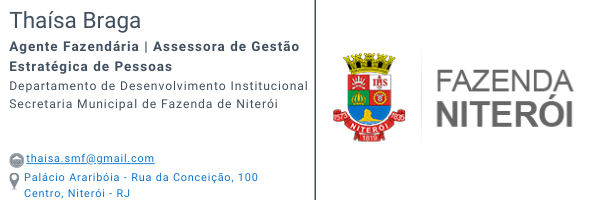 Prefeitura Municipal de Niterói Secretaria Municipal de Fazenda de NiteróiVaga:  Estagiário (a) da Subsecretaria de Finanças.Horário: 30 horas semanais.Valor da Bolsa: R$1.000,00 | Auxílio transporte: R$178,20.Secretaria de Fazenda de Niterói A Secretaria da Fazenda de Niterói é o órgão da Prefeitura responsável por administrar as finanças municipais. Mais informações sobre a SMF Niterói podem ser obtidas no site: https://fazenda.niteroi.rj.gov.br/Objetivos da Subsecretaria de FinançasOrientar, acompanhar e planejar de forma estratégica a saúde financeira do Município, auxiliando os Gestores no Controle Interno, Externo e Social das políticas públicas municipais. Objetivo do Cargo O candidato à vaga de estágio da subsecretaria de finanças, será alocado junto à Coordenação de Conciliação Bancária (COBAN). O estagiário atuará de forma a auxiliar a equipe, realizando o monitoramento de todas as contas bancárias do Município pertencentes à administração direta, entradas e saídas de recursos dos cofres públicos e seus respectivos registros contábeis. Principais Responsabilidades / Atribuições do CargoProduzir relatórios financeiros; Realizar atividades de conferências e conciliações bancárias;Elaborar Notas Explicativas;Auxiliar nas atividades cotidianas da Subsecretaria de Finanças.   Habilidades e Competências• 	Cursando nível superior, preferencialmente: Ciências Contábeis, Gestão Pública, Administração Pública e áreas afins;• 	Domínio de todo o pacote office (Excel, Word e Power Point fundamentais);• 	Boa redação e domínio de português;• 	Capacidade de adaptação e flexibilidade para lidar com outros colaboradores;•	Espírito de equipe e perfil colaborativo;• 	Postura interessada, comprometida e proativa.INTERESSADOS(AS) DEVERÃO ENVIAR O CURRÍCULO ATÉ 06/02/2023  PARA O E-MAILasplan@fazenda.niteroi.rj.gov.brINSERIR NO ASSUNTO DO E-MAIL: Vaga Estagiário da SUBFIN /COBAN.Serão convidados para a entrevista somente os(as) candidatos(as) que atendam aos requisitos acima descritos. Agradecemos desde já o seu interesse. Valorizamos a diversidade no ambiente de trabalho e encorajamos a candidatura de pessoas trans, mulheres, negros; e de todas as culturas, origens e experiências.